Summer School Course Selection GuideWhen you log in with your username and password at https://ois.fbu.edu.tr , you will access the following page from the link labeled  under the "Course Transactions" menu, which can be reached via the   icon.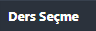 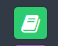 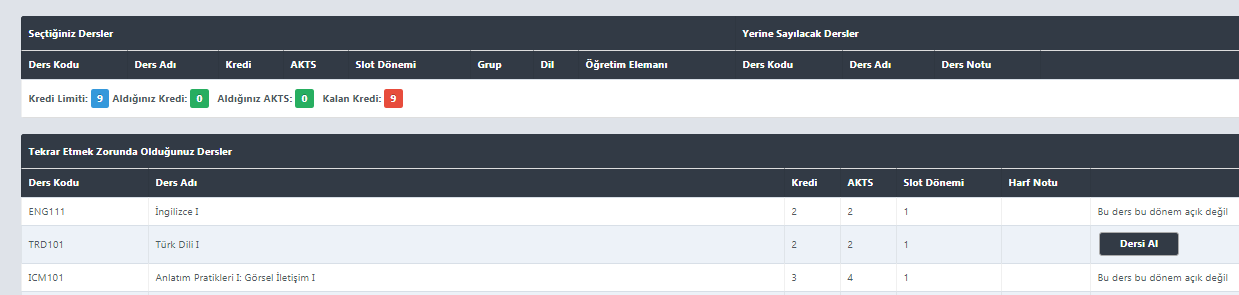 By clicking on the  button next to the course(s) you want to select, you will complete the first step of the course selection process.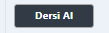 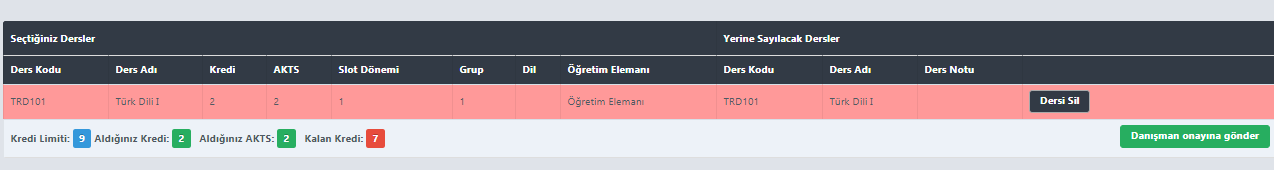 The selected course(s) will appear in the "Seçilen Dersler" section. Then, by clicking on the  button, you will submit the selected course(s) for advisor approval.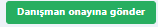 After your course registration is approved by your advisor, you can proceed with your payment. Once you've made the payment, your course selection will be confirmed, and the courses you've taken will be reflected in your transcript.